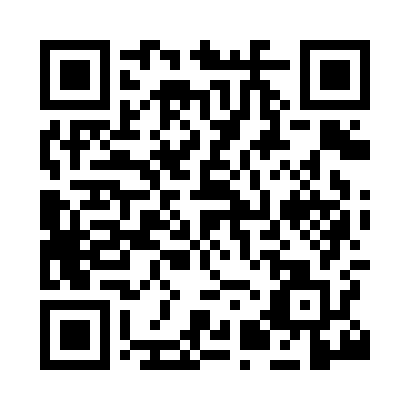 Prayer times for Hillmorton, Warwickshire, UKMon 1 Jul 2024 - Wed 31 Jul 2024High Latitude Method: Angle Based RulePrayer Calculation Method: Islamic Society of North AmericaAsar Calculation Method: HanafiPrayer times provided by https://www.salahtimes.comDateDayFajrSunriseDhuhrAsrMaghribIsha1Mon2:584:481:096:479:3011:192Tue2:594:481:096:479:2911:193Wed2:594:491:096:479:2911:194Thu3:004:501:096:479:2811:195Fri3:004:511:106:469:2811:196Sat3:014:521:106:469:2711:187Sun3:014:531:106:469:2711:188Mon3:024:541:106:469:2611:189Tue3:024:551:106:459:2511:1810Wed3:034:561:106:459:2411:1711Thu3:044:571:106:449:2411:1712Fri3:044:581:116:449:2311:1613Sat3:054:591:116:449:2211:1614Sun3:065:001:116:439:2111:1615Mon3:065:021:116:439:2011:1516Tue3:075:031:116:429:1811:1517Wed3:085:041:116:419:1711:1418Thu3:085:061:116:419:1611:1419Fri3:095:071:116:409:1511:1320Sat3:105:081:116:399:1411:1221Sun3:105:101:116:399:1211:1222Mon3:115:111:116:389:1111:1123Tue3:125:121:116:379:1011:1024Wed3:125:141:116:369:0811:1025Thu3:135:151:116:369:0711:0926Fri3:145:171:116:359:0511:0827Sat3:155:181:116:349:0411:0728Sun3:155:201:116:339:0211:0729Mon3:165:211:116:329:0111:0630Tue3:175:231:116:318:5911:0531Wed3:185:241:116:308:5711:04